Приложение 2Конкурсное задание по компетенции «Сетевое и системное администрирование» для участника 2.День 1. Настройка компьютера, установка программного обеспечения.На компьютере установлена операционная система Windows 10.Драйвер сетевого адаптера был удален, выполните установку драйвера сетевого адаптера. Необходимые файлы вы найдете в папке Distributiv.Проверьте все ли устройства корректно работают в системе. При необходимости установите соответствующие драйвера. Необходимые файлы вы найдете в папке Distributiv.Отключите автоматический перевод компьютера в спящий режим и автоматическое отключение дисплея.Настройте параметры компьютера StantionX1 согласно таблице 1.Таблица 1 – Параметры компьютераСоздайте пользователей компьютера согласно таблице 2.Таблица 2 – Учетные записи пользователей.Удалите приложение NoxApp Player. Установите пакет CiscoPacketTracer Student. В неразмеченной области жесткого диска создайте два новых раздела согласно таблице 3.Таблица 3 – Разметка диска.Доступ к диску S должен быть только у администраторов.В корневом каталоге диска L создайте каталоги ReadOnlyX, CommonFolderX, ForAllX.Запретите пользователям, не имеющим привилегий администратора, изменять и удалять файлы из этого каталога ReadOnlyX, однако, оставьте им возможность просматривать файлы  данного каталога.Каталог CommonFolderX должен быть доступен другим пользователям по сети без возможности вносить изменения. Каталог ForAllX должен быть доступен другим пользователям по сети c возможностью скопировать в него файлы.Отключите автозапуск для съемных носителей. Установите менеджер виртуальных машин Oracle VirtualBox. При установке Используйте параметры указанные в таблице 4.Примечание. Установочные файлы располагаются в папке Distributiv Таблица 4 – Параметры установки Oracle VirtualBox.Создайте виртуальную машину с параметрами указанными в таблице  5.Таблица 5 – Параметры виртуальной машины.В конфигурации виртуальной машины подключите виртуальный жесткий диск. Расположение образа жесткого диска /virtual/debian/CentOS.isoНастройте конфигурацию сетевого подключения в установленной виртуальной машине согласно таблице 6.Таблица 6 – Параметры компьютераДень 2. Подключение к сети, настройка веб-сервера.Изготовьте патч-корд по стандарту TIA/EIA-568B для соединения беспроводного  роутера и компьютера. Соедините роутер и компьютер.Используя пакет Denwer установите на компьютере веб-сервер.Создайте виртуальный сайт ytk.edu.ru-js2017-X.ru. Разместите на главной странице веб-сервера страницу содержащую информацию согласно рисунку 1. 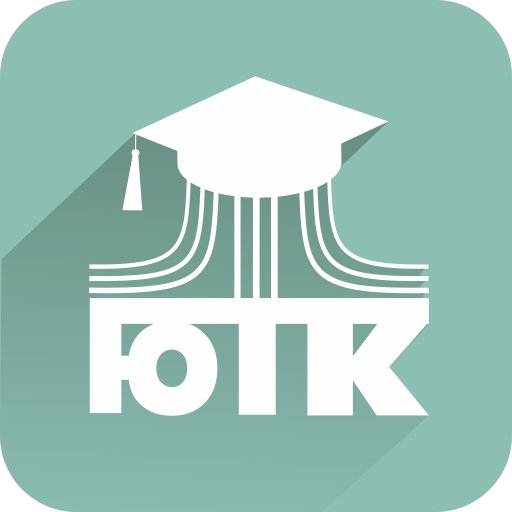 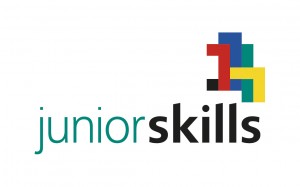 Рисунок 1 – Стартовая страница веб-сервераОрганизуйте доступ к веб-серверу с компьютера вашего партнера по команде. При открытии браузера Internet Explorer должен автоматически открываться созданный сайт.Установите браузер Google Chrome. При открытии браузера Google Chrome должен автоматически открываться созданный сайт.С помощью командной строки выполните сброс настроек сетевого адаптера компьютера. Результаты сбора настроек сохраните в виде снимка экрана в папке CommonFolderX в файле с именем «сброс сетевого адаптера.jpg».Переключите компьютер в режим автоматического получения сетевых настроек. Убедитесь в том, что компьютер верно получил настройки.С помощью командной строки проверьте наличие связи компьютера с роутером и роутера с компьютером. Результаты проверки сохраните в виде снимка экрана в папке CommonFolderX в файлах с именами «проверка компьютер-роутер.jpg» и «проверка роутер-компьютер.jpg» соответственно.С помощью командной строки проверьте связь с компьютером второго участника команды. Результаты проверки сохраните в виде снимка экрана в папке CommonFolderX в файле с именем «проверка компьютер-компьютер.jpg».С помощью командной строки просмотрите таблицу трансляции адресов, используемую протоколом разрешения адресов ARP. Сохраните полученную таблицу в виде снимка экрана в папке CommonFolderX в файле с именем «таблица трансляции адресов.jpg».Отключите сетевой адаптер.Установите беспроводной USB-адаптер. Настройте его работоспособность. Убедитесь в том, что беспроводное подключение работает. Включите удаленный доступ к вашему компьютеру. Проверьте возможность удаленного подключения к компьютеру вашего партнера по команде.ПараметрЗначениеРабочая группаytkXИмя компьютераStantionX2IP-адрес172.16+X.0.12Маска сети255.255.0.0Основной шлюз172.16+X.0.250Основной DNS-сервер172.16.0.249Дополнительный DNS-сервер8.8.8.8Имя пользователяТип учетной записиПарольClient1XАдминистраторadminXClient2XПользовательuser2XДискФайловая системаРазмерМеткаДиск LNTFSПоловина доступного свободного пространстваCommonXДиск SNTFSПоловинадоступного свободного пространстваSecretXПараметрЗначениеПапка установкиC:\Program Files\Oracle\VirtualBox\X\Ярлык на рабочем столеДаЯрлык в панели быстрого доступаНетАссоциировать файлыДаПараметрЗначениеИмя машиныCentOS-XТип операционной системыLinuxВерсия операционной системыCentOS(32bit) Объем оперативной памяти1ГбЖесткий дискНе подключатьПараметрЗначениеИмя компьютераCentOSX2IP-адрес172.16+X.0.14Маска сети255.255.0.0Основной шлюз172.16+X.0.250Основной DNS-сервер172.16.0.249Дополнительный DNS-сервер8.8.8.8